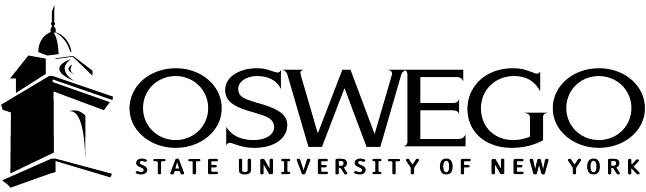 Job Description QuestionnaireList the major activities performed. Estimate the percentage of total time spent on each activity. Under each activity describe the typical tasks. Be specific. Indicate, WHAT is done, FOR whom it is done, and HOW it is done. Indicate frequency (daily, weekly, etc.) of each task.Submitter’s Signature 		Date	Rev. 09/02/2022 C. Whelsky	Percent of Total TimeFrequency(Daily, Weekly, etc.)Activity1.2.3.4.5.6.7.8.9.10.